PRZEDMIOT ZAMÓWIENIA:Mobilny wieszak do szatni  na kółkach z hamulcem, malowany proszkowo. Konstrukcja do montażu.  Wyposażony 20 szt. haków o szerokości 2 cm.	ILOŚĆ – 3szt. Kolor RAL9006. wys.1750, szer.1500, gł.610 mm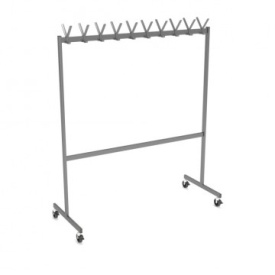 